ЗАЯВКА НА ПОСЕЩЕНИЕ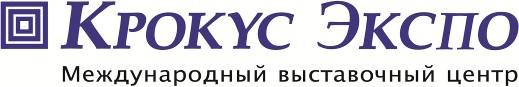 ПЛЕНАРНОГО ЗАСЕДАНИЯМеждународная специализированная выставка«ИМПОРТОЗАМЕЩЕНИЕ»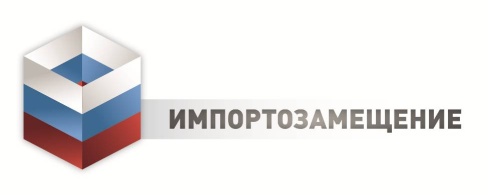 15-16 сентября 2015 годаМВЦ «Крокус Экспо», II павильон